Kenton County Airport BoardAirport/Airline/SAMS Safety Meeting MinutesJune 11, 2013Call to orderBrian Cobb called to order the regular meeting of the SAMS/Operations Meeting at 10:00 a.m. on June 11, 2013 in KCAB’s Board Room.Roll callThe following persons were present: Not listed below: Chief Kevin Murphy, CBP Officer Steven Thompson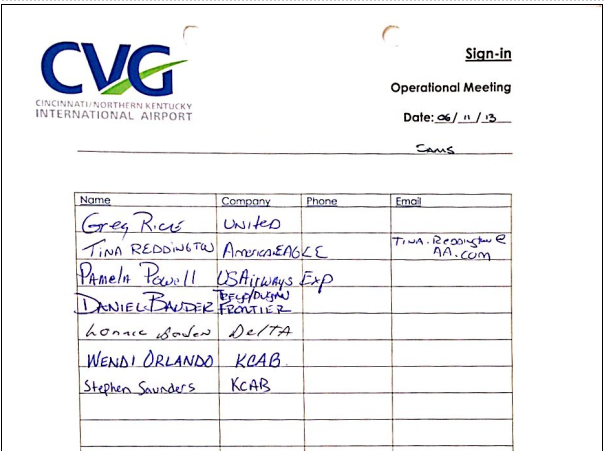 Open issues from action item listNANew business2nd month to discuss context of de facto safety committee; Kressler and Orlando briefed May meeting attendees; Cobb offsite for conferenceCobb shared with those present that the group represents the customer base when discussing safety. Requested that the leaders share among their staff the joint responsibilities and this forum to share concerns.Opened floor to any present concerns; none voicedCobb provided a rough timeline on skylight repairs in correlation to the rain mitigation effortsAdjournmentCobb adjourned the safety portion of the meeting at 10:10 a.m.Minutes submitted by:  Brian CobbMinutes approved by:  